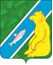 СОВЕТ ДЕПУТАТОВГОРОДСКОГО ПОСЕЛЕНИЯ АНДРАОктябрьского районаХанты-Мансийского автономного округа-ЮгрыРЕШЕНИЕО государственной регистрации Советадепутатов городского поселения Андрав качестве юридического лица	На основании статьи 41 Федерального закона от 06.10.2003 № 131-ФЗ «Об общих принципах организации местного самоуправления в Российской Федерации», в соответствии с пунктом 2 статьи 17 Устава городского поселения Андра, Совет депутатов городского поселения Андра решил:	1.  Зарегистрировать в Инспекции Федеральной налоговой службы России по Сургутскому району Ханты-Мансийского автономного округа – Югры Совет депутатов городского поселения Андра в качестве юридического лица. 2. Уполномочить Председателя Совета депутатов городского поселения Андра Морозова Владимира Геннадьевича представлять интересы Совета депутатов городского поселения Андра по государственной регистрации в качестве юридического лица.3. Обнародовать настоящее решение посредством размещения в информационно – телекоммуникационной сети «Интернет», на официальном сайте администрации муниципального образования городское поселение Андра по адресу www.andra-mo.ru. 4. Настоящее решение вступает в силу после официального обнародования.5. Контроль за выполнением решения возложить на Председателя Совета депутатов городского поселения Андра Морозова Владимира Геннадьевича. Председатель Совета депутатов                                        Глава городского поселения Андра________________ В.Г. Морозов                                       _________________ Н.В. Жук                                                                                    «18»ноября2020г.№55